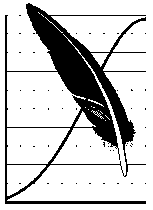 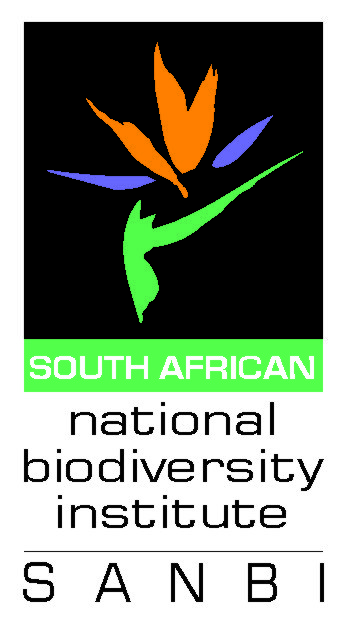 SITE DATA COLLECTION FORMNAME OF SITE: NAME OF SITE: SITE CODE: PROVINCE (underline applicable option)DATE OF SURVEY: DATE OF SURVEY: PROVINCE (underline applicable option)ADU OBSERVER CODE: ADU OBSERVER CODE: NEAREST TOWN: COMPILERS DETAILS (name, address, telephone, email etc.): COMPILERS DETAILS (name, address, telephone, email etc.): CONSERVATION MEASURES SURROUNDING THE SITE / WETLAND (underline applicable option)Conservation status:               1 – Protected                2 – Partially protected              3 – Unprotected             4 - UnknownSite / Management status (underline applicable option or add additional)Name of protected area / farm / private land etc: Current land use surrounding site (e.g. agriculture, grazing, hunting, urban – indicate dominant type): Ownership / Management of site (name, email and telephone number): Is it a Ramsar site (name): Is it within an Important Bird Area (name): CONSERVATION MEASURES SURROUNDING THE SITE / WETLAND (underline applicable option)Conservation status:               1 – Protected                2 – Partially protected              3 – Unprotected             4 - UnknownSite / Management status (underline applicable option or add additional)Name of protected area / farm / private land etc: Current land use surrounding site (e.g. agriculture, grazing, hunting, urban – indicate dominant type): Ownership / Management of site (name, email and telephone number): Is it a Ramsar site (name): Is it within an Important Bird Area (name): CONSERVATION MEASURES SURROUNDING THE SITE / WETLAND (underline applicable option)Conservation status:               1 – Protected                2 – Partially protected              3 – Unprotected             4 - UnknownSite / Management status (underline applicable option or add additional)Name of protected area / farm / private land etc: Current land use surrounding site (e.g. agriculture, grazing, hunting, urban – indicate dominant type): Ownership / Management of site (name, email and telephone number): Is it a Ramsar site (name): Is it within an Important Bird Area (name): WETLAND / SITE CLASSIFICATION (underline the relevant options and indicate the % make-up of each)WETLAND / SITE CLASSIFICATION (underline the relevant options and indicate the % make-up of each)WETLAND / SITE CLASSIFICATION (underline the relevant options and indicate the % make-up of each)If this particular count section forms part of a greater wetland system, please indicate the appropriate wetland classification that would best describe the wetland as a whole (choose from the list above and indicate it here): If this particular count section forms part of a greater wetland system, please indicate the appropriate wetland classification that would best describe the wetland as a whole (choose from the list above and indicate it here): If this particular count section forms part of a greater wetland system, please indicate the appropriate wetland classification that would best describe the wetland as a whole (choose from the list above and indicate it here): HABITAT / WETLAND COMPOSITION (indicate % coverage and underline applicable options or include additional)HABITAT / WETLAND COMPOSITION (indicate % coverage and underline applicable options or include additional)HABITAT / WETLAND COMPOSITION (indicate % coverage and underline applicable options or include additional)THREATENING FACTORS (underline the applicable options or include additional.  Please also indicate the severity level of the threat by indicating either with 1 = Mild, 2 = Important, 3 = Severe and 4 = Critical )THREATENING FACTORS (underline the applicable options or include additional.  Please also indicate the severity level of the threat by indicating either with 1 = Mild, 2 = Important, 3 = Severe and 4 = Critical )THREATENING FACTORS (underline the applicable options or include additional.  Please also indicate the severity level of the threat by indicating either with 1 = Mild, 2 = Important, 3 = Severe and 4 = Critical )BRIEF DESCRIPTION OF THE SITE (in a textual format, please describe the site to the best of your ability in terms of all the above factors – location, conservation status, classification, habitat composition and threats): BRIEF DESCRIPTION OF THE SITE (in a textual format, please describe the site to the best of your ability in terms of all the above factors – location, conservation status, classification, habitat composition and threats): BRIEF DESCRIPTION OF THE SITE (in a textual format, please describe the site to the best of your ability in terms of all the above factors – location, conservation status, classification, habitat composition and threats): 